 Ottery St Mary Town Council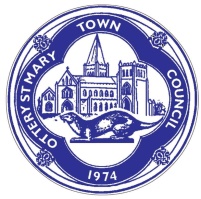 ___________________________________________________________________Minutes of the PLANNING COMMITTEE MEETING OF OTTERY ST MARY TOWN COUNCIL held on MONDAY 14TH  MARCH  2022 at 19.02.  The meeting was at The Town Council Offices. PRESENT:- Councillors  Grainger  (Vice Chairman)  Giles  &  Lucas  (Deputy Mayor) and  Jane Bushby  AdministratorOTHER PERSONS PRESENT:-  NoneP/22/03/01TO RECEIVE APOLOGIES FOR ABSENCEApologies received from Councillors Copus, Green, Shaw and JohnsP/22/03/02DECLARATIONS OF INTEREST AND REQUESTS FOR NEW DPI DISPENSATIONS FORITEMS ON THE AGENDANoneP/22/03/03IN CONSIDERATION OF THE PUBLIC BODIES (ADMISSION TO MEETINGS) ACT 1960(PUBLICITY WOULD BE PREJUDICAL TO THE PUBLIC INTEREST BY REASON OF THE CONFIDENTIAL NATURE OF THE BUSINESS TO BE TRANSACTED): TO AGREE ANY ITEMS TO BE DEALT WITH AFTER THE PUBLIC AND PRESS HAVE BEEN EXCLUDEDThere were noneP/22/03/04REPORTS, CORRESPONDENCE AND ITEMS REFERRED TO THE COMMITTEENoneP/22/03/05TO CONFIRM THE MINUTES OF THE PLANNING MEETING 15th February 2022The minutes of the Planning Meeting on Monday  15th February  2022 were confirmed and signed by the Deputy Chair.P/22/03/06PLANNING DECISIONS RECEIVED21/3273/PDQ 		Escot House,Escot Park, OSM, EX11 1LU			GRANTED21/3271/VAR		Harcourt, Wiggaton, OSM, EX11 1PT			GRANTED 21/2812/FUL		5 Thorne Cottages, Exeter Road, OSM, EX11 1RB 	GRANTED21/0823/FUL		14 Coleridge Road, OSM, EX11 1TD			GRANTED21/3288/LBC		Old Manor Cottage, 1 Sandhill Street, OSM, EX11 1EF	GRANTED22/0096/FUL		70 Slade Close, OSM, EX11 1SY				GRANTED21/3248/FUL		52 Mill Street, OSM, EX11 1AD				GRANTED22/0027/PDQ		Four Elms Farm, OSM, EX11 1NY				PRIOR	APPROVALREFUSED22/0135/FUL		16 Claremont Field, OSM, EX11 1NP			GRANTED21/3118/VAR		Khadine, Slade Road, OSM, EX11 1JE			GRANTED 22/0367/CPL		42 Claremont Field, OSM, EX111NP	                    		     									WITHDRAWN22//0454/CPL		Woodcote Cottage, Gosford Road, OSM, EX11 1NU 	REFUSEDP/22/03/07TO CONSIDER AND DETERMINE OBSERVATIONS ON THE FOLLOWING PLANNING APPLICATIONSReference	       	Applicant	       	Details22/0168/AGR	Mr Donald Wheeler	Erection of one shed for storage of dry wood and       erection of second shed for storage of forestry       equipment, a composting toilet and sink facility 	         	   for beverages.      Lower Coombe Wood, Upper Seaway Lane, 	       	Tipton St JohnTown Council Comments:The Town Council supports this application22/0313/ADV	Ms G Essame		Erection of two composite panel signs						Joshuas Harvest Stores, Gosford Rd, OSM, 					EX11 1NUTown Council Comments:The Town Council supports this application22/0369/FUL	Mr & Mrs Cather    	Construction of a orangery with associated glazed      balustrade balcony to first floor.      Chapel End, Higher Metcombe, OSM, EX11 	      	1SRTown Council Comments:The Town Council supports this application22/0456/FUL	Mrs Harvey		Single storey rear extension      13 North Street, OSM, EX11 1DRTown Council Comments:The Town Council supports this application22/0487/FUL	Patsy Temple		Removal of existing conservatory and      						construction  of single storey rear extension.      42 Claremont  Field, OSM, EX11 1NPTown Council Comments:The Town Council supports this applicationP/22/03/08
TO RECEIVE COUNCILLORS’ QUESTIONS RELATING TO PLANNING MATTERSThere were noneP/22/03/09NEXT MEETING – TBC subject to planning applications being received. The meeting ended at 19.19SIGNATURE OF CHAIRMANDATE OF SIGNATUREDATE/VENUE  OF NEXT MEETINGTBC